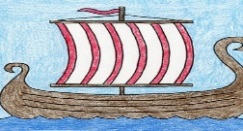 Long Term Overview- Foundation Stage 2 Early Adopters Curriculum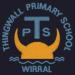 Mrs Leyland  Long Term Overview- Foundation Stage 2 Early Adopters CurriculumMrs Leyland  Long Term Overview- Foundation Stage 2 Early Adopters CurriculumMrs Leyland  Long Term Overview- Foundation Stage 2 Early Adopters CurriculumMrs Leyland  Long Term Overview- Foundation Stage 2 Early Adopters CurriculumMrs Leyland  Long Term Overview- Foundation Stage 2 Early Adopters CurriculumMrs Leyland  Long Term Overview- Foundation Stage 2 Early Adopters CurriculumMrs Leyland  Long Term Overview- Foundation Stage 2 Early Adopters CurriculumMrs Leyland  Long Term Overview- Foundation Stage 2 Early Adopters CurriculumMrs Leyland  Long Term Overview- Foundation Stage 2 Early Adopters CurriculumMrs Leyland  Long Term Overview- Foundation Stage 2 Early Adopters CurriculumMrs Leyland  Long Term Overview- Foundation Stage 2 Early Adopters CurriculumMrs Leyland  Long Term Overview- Foundation Stage 2 Early Adopters CurriculumMrs Leyland  Long Term Overview- Foundation Stage 2 Early Adopters CurriculumMrs Leyland  Long Term Overview- Foundation Stage 2 Early Adopters CurriculumMrs Leyland  Long Term Overview- Foundation Stage 2 Early Adopters CurriculumMrs Leyland  Long Term Overview- Foundation Stage 2 Early Adopters CurriculumMrs Leyland  Long Term Overview- Foundation Stage 2 Early Adopters CurriculumMrs Leyland  Long Term Overview- Foundation Stage 2 Early Adopters CurriculumMrs Leyland  Long Term Overview- Foundation Stage 2 Early Adopters CurriculumMrs Leyland  Long Term Overview- Foundation Stage 2 Early Adopters CurriculumMrs Leyland  Long Term Overview- Foundation Stage 2 Early Adopters CurriculumMrs Leyland  Long Term Overview- Foundation Stage 2 Early Adopters CurriculumMrs Leyland  Long Term Overview- Foundation Stage 2 Early Adopters CurriculumMrs Leyland  Long Term Overview- Foundation Stage 2 Early Adopters CurriculumMrs Leyland  Long Term Overview- Foundation Stage 2 Early Adopters CurriculumMrs Leyland  Long Term Overview- Foundation Stage 2 Early Adopters CurriculumMrs Leyland  Long Term Overview- Foundation Stage 2 Early Adopters CurriculumMrs Leyland  Long Term Overview- Foundation Stage 2 Early Adopters CurriculumMrs Leyland  Long Term Overview- Foundation Stage 2 Early Adopters CurriculumMrs Leyland  Long Term Overview- Foundation Stage 2 Early Adopters CurriculumMrs Leyland  Long Term Overview- Foundation Stage 2 Early Adopters CurriculumMrs Leyland  Long Term Overview- Foundation Stage 2 Early Adopters CurriculumMrs Leyland  Long Term Overview- Foundation Stage 2 Early Adopters CurriculumMrs Leyland  Long Term Overview- Foundation Stage 2 Early Adopters CurriculumMrs Leyland  Long Term Overview- Foundation Stage 2 Early Adopters CurriculumMrs Leyland  Long Term Overview- Foundation Stage 2 Early Adopters CurriculumMrs Leyland  Long Term Overview- Foundation Stage 2 Early Adopters CurriculumMrs Leyland  Long Term Overview- Foundation Stage 2 Early Adopters CurriculumMrs Leyland  Long Term Overview- Foundation Stage 2 Early Adopters CurriculumMrs Leyland  Long Term Overview- Foundation Stage 2 Early Adopters CurriculumMrs Leyland  Long Term Overview- Foundation Stage 2 Early Adopters CurriculumMrs Leyland  Long Term Overview- Foundation Stage 2 Early Adopters CurriculumMrs Leyland  Long Term Overview- Foundation Stage 2 Early Adopters CurriculumMrs Leyland  Long Term Overview- Foundation Stage 2 Early Adopters CurriculumMrs Leyland  Long Term Overview- Foundation Stage 2 Early Adopters CurriculumMrs Leyland  Long Term Overview- Foundation Stage 2 Early Adopters CurriculumMrs Leyland  Long Term Overview- Foundation Stage 2 Early Adopters CurriculumMrs Leyland  Long Term Overview- Foundation Stage 2 Early Adopters CurriculumMrs Leyland  Long Term Overview- Foundation Stage 2 Early Adopters CurriculumMrs Leyland  Long Term Overview- Foundation Stage 2 Early Adopters CurriculumMrs Leyland  Long Term Overview- Foundation Stage 2 Early Adopters CurriculumMrs Leyland  Long Term Overview- Foundation Stage 2 Early Adopters CurriculumMrs Leyland  Long Term Overview- Foundation Stage 2 Early Adopters CurriculumMrs Leyland  Long Term Overview- Foundation Stage 2 Early Adopters CurriculumMrs Leyland  Long Term Overview- Foundation Stage 2 Early Adopters CurriculumMrs Leyland  Long Term Overview- Foundation Stage 2 Early Adopters CurriculumMrs Leyland  Long Term Overview- Foundation Stage 2 Early Adopters CurriculumMrs Leyland  Long Term Overview- Foundation Stage 2 Early Adopters CurriculumMrs Leyland  Long Term Overview- Foundation Stage 2 Early Adopters CurriculumMrs Leyland  Long Term Overview- Foundation Stage 2 Early Adopters CurriculumMrs Leyland  Long Term Overview- Foundation Stage 2 Early Adopters CurriculumMrs Leyland  Long Term Overview- Foundation Stage 2 Early Adopters CurriculumMrs Leyland  Long Term Overview- Foundation Stage 2 Early Adopters CurriculumMrs Leyland  Long Term Overview- Foundation Stage 2 Early Adopters CurriculumMrs Leyland  Long Term Overview- Foundation Stage 2 Early Adopters CurriculumMrs Leyland  Long Term Overview- Foundation Stage 2 Early Adopters CurriculumMrs Leyland  Long Term Overview- Foundation Stage 2 Early Adopters CurriculumMrs Leyland  TermThemesAutumnAutumn A:Ourselves & StoriesAutumn B: Traditional Tales/CelebrationsAutumnAutumn A:Ourselves & StoriesAutumn B: Traditional Tales/CelebrationsAutumnAutumn A:Ourselves & StoriesAutumn B: Traditional Tales/CelebrationsAutumnAutumn A:Ourselves & StoriesAutumn B: Traditional Tales/CelebrationsAutumnAutumn A:Ourselves & StoriesAutumn B: Traditional Tales/CelebrationsAutumnAutumn A:Ourselves & StoriesAutumn B: Traditional Tales/CelebrationsAutumnAutumn A:Ourselves & StoriesAutumn B: Traditional Tales/CelebrationsAutumnAutumn A:Ourselves & StoriesAutumn B: Traditional Tales/CelebrationsAutumnAutumn A:Ourselves & StoriesAutumn B: Traditional Tales/CelebrationsAutumnAutumn A:Ourselves & StoriesAutumn B: Traditional Tales/CelebrationsAutumnAutumn A:Ourselves & StoriesAutumn B: Traditional Tales/CelebrationsAutumnAutumn A:Ourselves & StoriesAutumn B: Traditional Tales/CelebrationsAutumnAutumn A:Ourselves & StoriesAutumn B: Traditional Tales/CelebrationsAutumnAutumn A:Ourselves & StoriesAutumn B: Traditional Tales/CelebrationsAutumnAutumn A:Ourselves & StoriesAutumn B: Traditional Tales/CelebrationsAutumnAutumn A:Ourselves & StoriesAutumn B: Traditional Tales/CelebrationsSpringSpring A: People who help us/ Winnie the WitchSpring B: Mini beasts /EasterSpringSpring A: People who help us/ Winnie the WitchSpring B: Mini beasts /EasterSpringSpring A: People who help us/ Winnie the WitchSpring B: Mini beasts /EasterSpringSpring A: People who help us/ Winnie the WitchSpring B: Mini beasts /EasterSpringSpring A: People who help us/ Winnie the WitchSpring B: Mini beasts /EasterSpringSpring A: People who help us/ Winnie the WitchSpring B: Mini beasts /EasterSpringSpring A: People who help us/ Winnie the WitchSpring B: Mini beasts /EasterSpringSpring A: People who help us/ Winnie the WitchSpring B: Mini beasts /EasterSpringSpring A: People who help us/ Winnie the WitchSpring B: Mini beasts /EasterSpringSpring A: People who help us/ Winnie the WitchSpring B: Mini beasts /EasterSpringSpring A: People who help us/ Winnie the WitchSpring B: Mini beasts /EasterSpringSpring A: People who help us/ Winnie the WitchSpring B: Mini beasts /EasterSpringSpring A: People who help us/ Winnie the WitchSpring B: Mini beasts /EasterSpringSpring A: People who help us/ Winnie the WitchSpring B: Mini beasts /EasterSpringSpring A: People who help us/ Winnie the WitchSpring B: Mini beasts /EasterSpringSpring A: People who help us/ Winnie the WitchSpring B: Mini beasts /EasterSpringSpring A: People who help us/ Winnie the WitchSpring B: Mini beasts /EasterSpringSpring A: People who help us/ Winnie the WitchSpring B: Mini beasts /EasterSpringSpring A: People who help us/ Winnie the WitchSpring B: Mini beasts /EasterSpringSpring A: People who help us/ Winnie the WitchSpring B: Mini beasts /EasterSpringSpring A: People who help us/ Winnie the WitchSpring B: Mini beasts /EasterSpringSpring A: People who help us/ Winnie the WitchSpring B: Mini beasts /EasterSpringSpring A: People who help us/ Winnie the WitchSpring B: Mini beasts /EasterSpringSpring A: People who help us/ Winnie the WitchSpring B: Mini beasts /EasterSpringSpring A: People who help us/ Winnie the WitchSpring B: Mini beasts /EasterSpringSpring A: People who help us/ Winnie the WitchSpring B: Mini beasts /EasterSpringSpring A: People who help us/ Winnie the WitchSpring B: Mini beasts /EasterSummerSummer A: The Natural World & PollutionSummer B Coast to Country/New BeginningsSummerSummer A: The Natural World & PollutionSummer B Coast to Country/New BeginningsSummerSummer A: The Natural World & PollutionSummer B Coast to Country/New BeginningsSummerSummer A: The Natural World & PollutionSummer B Coast to Country/New BeginningsSummerSummer A: The Natural World & PollutionSummer B Coast to Country/New BeginningsSummerSummer A: The Natural World & PollutionSummer B Coast to Country/New BeginningsSummerSummer A: The Natural World & PollutionSummer B Coast to Country/New BeginningsSummerSummer A: The Natural World & PollutionSummer B Coast to Country/New BeginningsSummerSummer A: The Natural World & PollutionSummer B Coast to Country/New BeginningsSummerSummer A: The Natural World & PollutionSummer B Coast to Country/New BeginningsSummerSummer A: The Natural World & PollutionSummer B Coast to Country/New BeginningsSummerSummer A: The Natural World & PollutionSummer B Coast to Country/New BeginningsSummerSummer A: The Natural World & PollutionSummer B Coast to Country/New BeginningsSummerSummer A: The Natural World & PollutionSummer B Coast to Country/New BeginningsSummerSummer A: The Natural World & PollutionSummer B Coast to Country/New BeginningsSummerSummer A: The Natural World & PollutionSummer B Coast to Country/New BeginningsSummerSummer A: The Natural World & PollutionSummer B Coast to Country/New BeginningsSummerSummer A: The Natural World & PollutionSummer B Coast to Country/New BeginningsSummerSummer A: The Natural World & PollutionSummer B Coast to Country/New BeginningsSummerSummer A: The Natural World & PollutionSummer B Coast to Country/New BeginningsSummerSummer A: The Natural World & PollutionSummer B Coast to Country/New BeginningsSummerSummer A: The Natural World & PollutionSummer B Coast to Country/New BeginningsSummerSummer A: The Natural World & PollutionSummer B Coast to Country/New BeginningsSummerSummer A: The Natural World & PollutionSummer B Coast to Country/New BeginningsSummerSummer A: The Natural World & PollutionSummer B Coast to Country/New BeginningsWeeksLiteracy/ Phonics Phases 1-4ComprehensionWord ReadingWritingStarting school: F/NF Bloom  & Stanley’s StickStarting school: F/NF Bloom  & Stanley’s StickOurselves and others F/NFOurselves and others F/NFMeet Kippers Family  Meet Kippers Family  PIE CORBETT TEXTS  Owl BabiesPIE CORBETT TEXTS  Owl BabiesPIE CORBETT TEXTS  Owl BabiesThe Gingerbread ManLost and FoundThe Gingerbread ManLost and FoundThe Gingerbread ManLost and FoundThe Gingerbread ManLost and FoundThe Gingerbread ManLost and FoundThe Gingerbread ManLost and FoundChristmas story  & Jolly PostmanFocus Author : Julia DonaldsonGrowth Reference Focus Author : Julia DonaldsonGrowth Reference Focus Author : Julia DonaldsonGrowth Reference Focus Author : Julia DonaldsonGrowth Reference Focus Author : Julia DonaldsonGrowth Reference Focus Author : Julia DonaldsonGrowth Reference Focus Author : Julia DonaldsonGrowth Reference Focus Author : Julia DonaldsonGrowth Reference Focus Author : Julia DonaldsonGrowth Reference Jack and the BeanstalkJack and the BeanstalkJack and the BeanstalkWinnie the Witch LocalityPIE CORBETT TEXT:  6 dinner Sid/ Mrs ArmitageWinnie the Witch LocalityPIE CORBETT TEXT:  6 dinner Sid/ Mrs ArmitageWinnie the Witch LocalityPIE CORBETT TEXT:  6 dinner Sid/ Mrs ArmitageWinnie the Witch LocalityPIE CORBETT TEXT:  6 dinner Sid/ Mrs ArmitageWinnie the Witch LocalityPIE CORBETT TEXT:  6 dinner Sid/ Mrs ArmitageWinnie the Witch LocalityPIE CORBETT TEXT:  6 dinner Sid/ Mrs ArmitageWinnie the Witch LocalityPIE CORBETT TEXT:  6 dinner Sid/ Mrs ArmitageNon Fiction texts linked to topic; Mini Beast s and BeesNon Fiction texts linked to topic; Mini Beast s and BeesNon Fiction texts linked to topic; Mini Beast s and BeesNon Fiction texts linked to topic; Mini Beast s and BeesNon Fiction texts linked to topic; Mini Beast s and BeesNon Fiction texts linked to topic; Mini Beast s and BeesNon Fiction texts linked to topic; Mini Beast s and BeesNon Fiction texts linked to topic; Mini Beast s and BeesPIR CORBETT TEXTPIR CORBETT TEXTPIR CORBETT TEXTPIR CORBETT TEXTPlaneteersPlaneteersPlaneteersPlaneteersPlaneteersAssembly textAssembly textAssembly textThe Magic Finger  F/NF TEXTSThe Magic Finger  F/NF TEXTSFantasy story writingFantasy story writingNew BeginningsNew BeginningsNew BeginningsNew BeginningsNew BeginningsSummer/ Year 1 transitionsSummer/ Year 1 transitionsSummer/ Year 1 transitionsSummer/ Year 1 transitionsCommunication and LanguageListening, Attention and UnderstandingSpeakingListening to my teachers: Ready, Respectful, SafeListening to my teachers: Ready, Respectful, SafeGood Morning: Social PhrasesGood Morning: Social PhrasesBig Talk and storiesBig Talk and storiesTalking TimeThe vocabulary wall and story mapsTalking TimeThe vocabulary wall and story mapsTalking TimeThe vocabulary wall and story mapsTalking TimeThe vocabulary wall and story mapsTalking TimeThe vocabulary wall and story mapsTalking TimeThe vocabulary wall and story mapsTalking TimeThe vocabulary wall and story mapsTalking TimeThe vocabulary wall and story mapsTalking TimeThe vocabulary wall and story mapsProblem solvingNews!Talking Time: Shoulder partners and VISITORNews!Talking Time: Shoulder partners and VISITORNews!Talking Time: Shoulder partners and VISITORNews!Talking Time: Shoulder partners and VISITORNews!Talking Time: Shoulder partners and VISITORNews!Talking Time: Shoulder partners and VISITORNews!Talking Time: Shoulder partners and VISITORNews!Talking Time: Shoulder partners and VISITORNews!Talking Time: Shoulder partners and VISITORSmall World recount Small World recount Small World recount Rhymes, Poems and Song!Story mapsRhymes, Poems and Song!Story mapsRhymes, Poems and Song!Story mapsRhymes, Poems and Song!Story mapsRhymes, Poems and Song!Story mapsRhymes, Poems and Song!Story mapsRhymes, Poems and Song!Story mapsThe vocabulary wallThe vocabulary wallThe vocabulary wallThe vocabulary wallThe vocabulary wallThe vocabulary wallThe vocabulary wallCuriosity CubesStory mapsStory mapsStory mapsStory mapsThe vocabulary wallThe vocabulary wallThe vocabulary wallThe vocabulary wallThe vocabulary wallSmall World recountSmall World recountSmall World recountCuriosity CubesCuriosity CubesSmall World recountSmall World recountPast, Present and Future: Conjunctions Past, Present and Future: Conjunctions Past, Present and Future: Conjunctions Past, Present and Future: Conjunctions Past, Present and Future: Conjunctions Past, Present and Future: Conjunctions Past, Present and Future: Conjunctions Past, Present and Future: Conjunctions Past, Present and Future: Conjunctions Mathematics: White Rose & NCETMNumbersNumerical PatternsGetting to know you Getting to know you Getting to know you Phase 1: Just like me!Phase 1: Just like me!  Phase 2: Its Me 123                Phase 2: Its Me 123                Phase 2: Its Me 123              Phase 3 Light and DarkPhase 3 Light and DarkPhase 3 Light and DarkPhase 3 Light and DarkPhase 3 Light and DarkConsolidationConsolidationConsolidationAlive in 5!Alive in 5!Alive in 5!Alive in 5!Alive in 5!Alive in 5!Alive in 5!Growing 6,7,8Growing 6,7,8Growing 6,7,8Growing 6,7,8Growing 6,7,8Growing 6,7,8Building 9 and 10Building 9 and 10Building 9 and 10Building 9 and 10Building 9 and 10Building 9 and 10Building 9 and 10Building 9 and 10ConsolidationConsolidationConsolidationConsolidationConsolidationConsolidationOn the MoveOn the MoveOn the MoveOn the MoveOn the MoveSuperhero to 20 and BeyondSuperhero to 20 and BeyondSuperhero to 20 and BeyondSuperhero to 20 and BeyondSuperhero to 20 and BeyondSuperhero to 20 and BeyondFirst then NowFirst then NowFirst then NowFirst then NowFind my PatternsFind my PatternsFind my PatternsFind my PatternsFind my PatternsConsolidationConsolidationConsolidationConsolidationConsolidationEach phase roughly lasting 3 weeks allowing for flexibility and consolidation. Each phase has a number focus and suggested links to measure, shape and special thinking.Daily discussions: Day and date, number square reference with focus on 1 more and 1 less, key vocabulary and singingEach phase roughly lasting 3 weeks allowing for flexibility and consolidation. Each phase has a number focus and suggested links to measure, shape and special thinking.Daily discussions: Day and date, number square reference with focus on 1 more and 1 less, key vocabulary and singingEach phase roughly lasting 3 weeks allowing for flexibility and consolidation. Each phase has a number focus and suggested links to measure, shape and special thinking.Daily discussions: Day and date, number square reference with focus on 1 more and 1 less, key vocabulary and singingEach phase roughly lasting 3 weeks allowing for flexibility and consolidation. Each phase has a number focus and suggested links to measure, shape and special thinking.Daily discussions: Day and date, number square reference with focus on 1 more and 1 less, key vocabulary and singingEach phase roughly lasting 3 weeks allowing for flexibility and consolidation. Each phase has a number focus and suggested links to measure, shape and special thinking.Daily discussions: Day and date, number square reference with focus on 1 more and 1 less, key vocabulary and singingEach phase roughly lasting 3 weeks allowing for flexibility and consolidation. Each phase has a number focus and suggested links to measure, shape and special thinking.Daily discussions: Day and date, number square reference with focus on 1 more and 1 less, key vocabulary and singingEach phase roughly lasting 3 weeks allowing for flexibility and consolidation. Each phase has a number focus and suggested links to measure, shape and special thinking.Daily discussions: Day and date, number square reference with focus on 1 more and 1 less, key vocabulary and singingEach phase roughly lasting 3 weeks allowing for flexibility and consolidation. Each phase has a number focus and suggested links to measure, shape and special thinking.Daily discussions: Day and date, number square reference with focus on 1 more and 1 less, key vocabulary and singingEach phase roughly lasting 3 weeks allowing for flexibility and consolidation. Each phase has a number focus and suggested links to measure, shape and special thinking.Daily discussions: Day and date, number square reference with focus on 1 more and 1 less, key vocabulary and singingEach phase roughly lasting 3 weeks allowing for flexibility and consolidation. Each phase has a number focus and suggested links to measure, shape and special thinking.Daily discussions: Day and date, number square reference with focus on 1 more and 1 less, key vocabulary and singingEach phase roughly lasting 3 weeks allowing for flexibility and consolidation. Each phase has a number focus and suggested links to measure, shape and special thinking.Daily discussions: Day and date, number square reference with focus on 1 more and 1 less, key vocabulary and singingEach phase roughly lasting 3 weeks allowing for flexibility and consolidation. Each phase has a number focus and suggested links to measure, shape and special thinking.Daily discussions: Day and date, number square reference with focus on 1 more and 1 less, key vocabulary and singingEach phase roughly lasting 3 weeks allowing for flexibility and consolidation. Each phase has a number focus and suggested links to measure, shape and special thinking.Daily discussions: Day and date, number square reference with focus on 1 more and 1 less, key vocabulary and singingEach phase roughly lasting 3 weeks allowing for flexibility and consolidation. Each phase has a number focus and suggested links to measure, shape and special thinking.Daily discussions: Day and date, number square reference with focus on 1 more and 1 less, key vocabulary and singingEach phase roughly lasting 3 weeks allowing for flexibility and consolidation. Each phase has a number focus and suggested links to measure, shape and special thinking.Daily discussions: Day and date, number square reference with focus on 1 more and 1 less, key vocabulary and singingEach phase roughly lasting 3 weeks allowing for flexibility and consolidation. Each phase has a number focus and suggested links to measure, shape and special thinking.Daily discussions: Day and date, number square reference with focus on 1 more and 1 less, key vocabulary and singingEach phase roughly lasting 3 weeks allowing for flexibility and consolidation. Each phase has a number focus and suggested links to measure, shape and special thinking.Daily discussions: Day and date, number square reference with focus on 1 more and 1 less, key vocabulary and singingEach phase roughly lasting 3 weeks allowing for flexibility and consolidation. Each phase has a number focus and suggested links to measure, shape and special thinking.Daily discussions: Day and date, number square reference with focus on 1 more and 1 less, key vocabulary and singingEach phase roughly lasting 3 weeks allowing for flexibility and consolidation. Each phase has a number focus and suggested links to measure, shape and special thinking.Daily discussions: Day and date, number square reference with focus on 1 more and 1 less, key vocabulary and singingEach phase roughly lasting 3 weeks allowing for flexibility and consolidation. Each phase has a number focus and suggested links to measure, shape and special thinking.Daily discussions: Day and date, number square reference with focus on 1 more and 1 less, key vocabulary and singingEach phase roughly lasting 3 weeks allowing for flexibility and consolidation. Each phase has a number focus and suggested links to measure, shape and special thinking.Daily discussions: Day and date, number square reference with focus on 1 more and 1 less, key vocabulary and singingEach phase roughly lasting 3 weeks allowing for flexibility and consolidation. Each phase has a number focus and suggested links to measure, shape and special thinking.Daily discussions: Day and date, number square reference with focus on 1 more and 1 less, key vocabulary and singingEach phase roughly lasting 3 weeks allowing for flexibility and consolidation. Each phase has a number focus and suggested links to measure, shape and special thinking.Daily discussions: Day and date, number square reference with focus on 1 more and 1 less, key vocabulary and singingEach phase roughly lasting 3 weeks allowing for flexibility and consolidation. Each phase has a number focus and suggested links to measure, shape and special thinking.Daily discussions: Day and date, number square reference with focus on 1 more and 1 less, key vocabulary and singingEach phase roughly lasting 3 weeks allowing for flexibility and consolidation. Each phase has a number focus and suggested links to measure, shape and special thinking.Daily discussions: Day and date, number square reference with focus on 1 more and 1 less, key vocabulary and singingEach phase roughly lasting 3 weeks allowing for flexibility and consolidation. Each phase has a number focus and suggested links to measure, shape and special thinking.Daily discussions: Day and date, number square reference with focus on 1 more and 1 less, key vocabulary and singingEach phase roughly lasting 3 weeks allowing for flexibility and consolidation. Each phase has a number focus and suggested links to measure, shape and special thinking.Daily discussions: Day and date, number square reference with focus on 1 more and 1 less, key vocabulary and singingEach phase roughly lasting 3 weeks allowing for flexibility and consolidation. Each phase has a number focus and suggested links to measure, shape and special thinking.Daily discussions: Day and date, number square reference with focus on 1 more and 1 less, key vocabulary and singingEach phase roughly lasting 3 weeks allowing for flexibility and consolidation. Each phase has a number focus and suggested links to measure, shape and special thinking.Daily discussions: Day and date, number square reference with focus on 1 more and 1 less, key vocabulary and singingEach phase roughly lasting 3 weeks allowing for flexibility and consolidation. Each phase has a number focus and suggested links to measure, shape and special thinking.Daily discussions: Day and date, number square reference with focus on 1 more and 1 less, key vocabulary and singingEach phase roughly lasting 3 weeks allowing for flexibility and consolidation. Each phase has a number focus and suggested links to measure, shape and special thinking.Daily discussions: Day and date, number square reference with focus on 1 more and 1 less, key vocabulary and singingEach phase roughly lasting 3 weeks allowing for flexibility and consolidation. Each phase has a number focus and suggested links to measure, shape and special thinking.Daily discussions: Day and date, number square reference with focus on 1 more and 1 less, key vocabulary and singingEach phase roughly lasting 3 weeks allowing for flexibility and consolidation. Each phase has a number focus and suggested links to measure, shape and special thinking.Daily discussions: Day and date, number square reference with focus on 1 more and 1 less, key vocabulary and singingEach phase roughly lasting 3 weeks allowing for flexibility and consolidation. Each phase has a number focus and suggested links to measure, shape and special thinking.Daily discussions: Day and date, number square reference with focus on 1 more and 1 less, key vocabulary and singingEach phase roughly lasting 3 weeks allowing for flexibility and consolidation. Each phase has a number focus and suggested links to measure, shape and special thinking.Daily discussions: Day and date, number square reference with focus on 1 more and 1 less, key vocabulary and singingEach phase roughly lasting 3 weeks allowing for flexibility and consolidation. Each phase has a number focus and suggested links to measure, shape and special thinking.Daily discussions: Day and date, number square reference with focus on 1 more and 1 less, key vocabulary and singingEach phase roughly lasting 3 weeks allowing for flexibility and consolidation. Each phase has a number focus and suggested links to measure, shape and special thinking.Daily discussions: Day and date, number square reference with focus on 1 more and 1 less, key vocabulary and singingEach phase roughly lasting 3 weeks allowing for flexibility and consolidation. Each phase has a number focus and suggested links to measure, shape and special thinking.Daily discussions: Day and date, number square reference with focus on 1 more and 1 less, key vocabulary and singingEach phase roughly lasting 3 weeks allowing for flexibility and consolidation. Each phase has a number focus and suggested links to measure, shape and special thinking.Daily discussions: Day and date, number square reference with focus on 1 more and 1 less, key vocabulary and singingEach phase roughly lasting 3 weeks allowing for flexibility and consolidation. Each phase has a number focus and suggested links to measure, shape and special thinking.Daily discussions: Day and date, number square reference with focus on 1 more and 1 less, key vocabulary and singingEach phase roughly lasting 3 weeks allowing for flexibility and consolidation. Each phase has a number focus and suggested links to measure, shape and special thinking.Daily discussions: Day and date, number square reference with focus on 1 more and 1 less, key vocabulary and singingEach phase roughly lasting 3 weeks allowing for flexibility and consolidation. Each phase has a number focus and suggested links to measure, shape and special thinking.Daily discussions: Day and date, number square reference with focus on 1 more and 1 less, key vocabulary and singingEach phase roughly lasting 3 weeks allowing for flexibility and consolidation. Each phase has a number focus and suggested links to measure, shape and special thinking.Daily discussions: Day and date, number square reference with focus on 1 more and 1 less, key vocabulary and singingEach phase roughly lasting 3 weeks allowing for flexibility and consolidation. Each phase has a number focus and suggested links to measure, shape and special thinking.Daily discussions: Day and date, number square reference with focus on 1 more and 1 less, key vocabulary and singingEach phase roughly lasting 3 weeks allowing for flexibility and consolidation. Each phase has a number focus and suggested links to measure, shape and special thinking.Daily discussions: Day and date, number square reference with focus on 1 more and 1 less, key vocabulary and singingEach phase roughly lasting 3 weeks allowing for flexibility and consolidation. Each phase has a number focus and suggested links to measure, shape and special thinking.Daily discussions: Day and date, number square reference with focus on 1 more and 1 less, key vocabulary and singingEach phase roughly lasting 3 weeks allowing for flexibility and consolidation. Each phase has a number focus and suggested links to measure, shape and special thinking.Daily discussions: Day and date, number square reference with focus on 1 more and 1 less, key vocabulary and singingEach phase roughly lasting 3 weeks allowing for flexibility and consolidation. Each phase has a number focus and suggested links to measure, shape and special thinking.Daily discussions: Day and date, number square reference with focus on 1 more and 1 less, key vocabulary and singingEach phase roughly lasting 3 weeks allowing for flexibility and consolidation. Each phase has a number focus and suggested links to measure, shape and special thinking.Daily discussions: Day and date, number square reference with focus on 1 more and 1 less, key vocabulary and singingEach phase roughly lasting 3 weeks allowing for flexibility and consolidation. Each phase has a number focus and suggested links to measure, shape and special thinking.Daily discussions: Day and date, number square reference with focus on 1 more and 1 less, key vocabulary and singingEach phase roughly lasting 3 weeks allowing for flexibility and consolidation. Each phase has a number focus and suggested links to measure, shape and special thinking.Daily discussions: Day and date, number square reference with focus on 1 more and 1 less, key vocabulary and singingEach phase roughly lasting 3 weeks allowing for flexibility and consolidation. Each phase has a number focus and suggested links to measure, shape and special thinking.Daily discussions: Day and date, number square reference with focus on 1 more and 1 less, key vocabulary and singingEach phase roughly lasting 3 weeks allowing for flexibility and consolidation. Each phase has a number focus and suggested links to measure, shape and special thinking.Daily discussions: Day and date, number square reference with focus on 1 more and 1 less, key vocabulary and singingEach phase roughly lasting 3 weeks allowing for flexibility and consolidation. Each phase has a number focus and suggested links to measure, shape and special thinking.Daily discussions: Day and date, number square reference with focus on 1 more and 1 less, key vocabulary and singingEach phase roughly lasting 3 weeks allowing for flexibility and consolidation. Each phase has a number focus and suggested links to measure, shape and special thinking.Daily discussions: Day and date, number square reference with focus on 1 more and 1 less, key vocabulary and singingEach phase roughly lasting 3 weeks allowing for flexibility and consolidation. Each phase has a number focus and suggested links to measure, shape and special thinking.Daily discussions: Day and date, number square reference with focus on 1 more and 1 less, key vocabulary and singingEach phase roughly lasting 3 weeks allowing for flexibility and consolidation. Each phase has a number focus and suggested links to measure, shape and special thinking.Daily discussions: Day and date, number square reference with focus on 1 more and 1 less, key vocabulary and singingEach phase roughly lasting 3 weeks allowing for flexibility and consolidation. Each phase has a number focus and suggested links to measure, shape and special thinking.Daily discussions: Day and date, number square reference with focus on 1 more and 1 less, key vocabulary and singingEach phase roughly lasting 3 weeks allowing for flexibility and consolidation. Each phase has a number focus and suggested links to measure, shape and special thinking.Daily discussions: Day and date, number square reference with focus on 1 more and 1 less, key vocabulary and singingEach phase roughly lasting 3 weeks allowing for flexibility and consolidation. Each phase has a number focus and suggested links to measure, shape and special thinking.Daily discussions: Day and date, number square reference with focus on 1 more and 1 less, key vocabulary and singingEach phase roughly lasting 3 weeks allowing for flexibility and consolidation. Each phase has a number focus and suggested links to measure, shape and special thinking.Daily discussions: Day and date, number square reference with focus on 1 more and 1 less, key vocabulary and singingEach phase roughly lasting 3 weeks allowing for flexibility and consolidation. Each phase has a number focus and suggested links to measure, shape and special thinking.Daily discussions: Day and date, number square reference with focus on 1 more and 1 less, key vocabulary and singingEach phase roughly lasting 3 weeks allowing for flexibility and consolidation. Each phase has a number focus and suggested links to measure, shape and special thinking.Daily discussions: Day and date, number square reference with focus on 1 more and 1 less, key vocabulary and singingEach phase roughly lasting 3 weeks allowing for flexibility and consolidation. Each phase has a number focus and suggested links to measure, shape and special thinking.Daily discussions: Day and date, number square reference with focus on 1 more and 1 less, key vocabulary and singingEach phase roughly lasting 3 weeks allowing for flexibility and consolidation. Each phase has a number focus and suggested links to measure, shape and special thinking.Daily discussions: Day and date, number square reference with focus on 1 more and 1 less, key vocabulary and singingEach phase roughly lasting 3 weeks allowing for flexibility and consolidation. Each phase has a number focus and suggested links to measure, shape and special thinking.Daily discussions: Day and date, number square reference with focus on 1 more and 1 less, key vocabulary and singingEach phase roughly lasting 3 weeks allowing for flexibility and consolidation. Each phase has a number focus and suggested links to measure, shape and special thinking.Daily discussions: Day and date, number square reference with focus on 1 more and 1 less, key vocabulary and singingEach phase roughly lasting 3 weeks allowing for flexibility and consolidation. Each phase has a number focus and suggested links to measure, shape and special thinking.Daily discussions: Day and date, number square reference with focus on 1 more and 1 less, key vocabulary and singingEach phase roughly lasting 3 weeks allowing for flexibility and consolidation. Each phase has a number focus and suggested links to measure, shape and special thinking.Daily discussions: Day and date, number square reference with focus on 1 more and 1 less, key vocabulary and singingUnderstanding the WorldPast and Present (HISTORY)People, Culture and Communities (RE & GEOGRAPHY)The Natural World (SCIENCE)I’m Special I’m Special Where we live and Thingwall Where we live and Thingwall Tech out and about  GrandparentsTech out and about  GrandparentsAnimals/ Habitats The natural worldAnimals/ Habitats The natural worldAnimals/ Habitats The natural worldBlack HistoryBlack HistoryBonfire NightWorship & DiwaliBonfire NightWorship & DiwaliBonfire NightWorship & DiwaliChristmas- A Special BabyChristmas- A Special BabyChristmas- A Special BabyChristmas- A Special BabyPurple MashPurple MashPurple MashChinese New YearOur locality & the wider world: MapsOur locality & the wider world: MapsOur locality & the wider world: MapsOur locality & the wider world: MapsOBS: Life cyclesPlanting &  growth Similarities, differences  & change OBS: Life cyclesPlanting &  growth Similarities, differences  & change OBS: Life cyclesPlanting &  growth Similarities, differences  & change OBS: Life cyclesPlanting &  growth Similarities, differences  & change OBS: Life cyclesPlanting &  growth Similarities, differences  & change OBS: Life cyclesPlanting &  growth Similarities, differences  & change OBS: Life cyclesPlanting &  growth Similarities, differences  & change A special person and  a special  bookA special person and  a special  bookA special person and  a special  bookMini BeastsEaster- New LifeHoney tasting Mini BeastsEaster- New LifeHoney tasting Mini BeastsEaster- New LifeHoney tasting Mini BeastsEaster- New LifeHoney tasting Natural processes: Investigation! Natural processes: Investigation! Natural processes: Investigation! Natural processes: Investigation! Natural processes: Investigation! In the past … Viking homes and  Peepo!In the past … Viking homes and  Peepo!Light and Dark: Nocturnal AnimalsLight and Dark: Nocturnal AnimalsLight and Dark: Nocturnal AnimalsLight and Dark: Nocturnal AnimalsHelpingHistorical TripHelpingHistorical TripHelpingHistorical TripHelpingHistorical TripHelpingHistorical TripExploring materials BeeBots/Pur Mash (maps)BeeBots/Pur Mash (maps)BeeBots/Pur Mash (maps)Coast to CountryCoast to CountryCoast to CountryCoast to CountryCoast to CountryNoah’s  boat : Forces Noah’s  boat : Forces Noah’s  boat : Forces Noah’s  boat : Forces Daily discussions: ‘Window Weather’ seasons, clothing, recording (Science links) Technology: Listening to broad selection stories/ books/rhymes/poems to foster understanding of our culturally, socially, technologically and ecologically diverse world. Vocabulary development to support understanding across domains (e.g. Geography, History, Science, Technology) Mini Mash/ Busy Things used to facilitate the EYFS profileDaily discussions: ‘Window Weather’ seasons, clothing, recording (Science links) Technology: Listening to broad selection stories/ books/rhymes/poems to foster understanding of our culturally, socially, technologically and ecologically diverse world. Vocabulary development to support understanding across domains (e.g. Geography, History, Science, Technology) Mini Mash/ Busy Things used to facilitate the EYFS profileDaily discussions: ‘Window Weather’ seasons, clothing, recording (Science links) Technology: Listening to broad selection stories/ books/rhymes/poems to foster understanding of our culturally, socially, technologically and ecologically diverse world. Vocabulary development to support understanding across domains (e.g. Geography, History, Science, Technology) Mini Mash/ Busy Things used to facilitate the EYFS profileDaily discussions: ‘Window Weather’ seasons, clothing, recording (Science links) Technology: Listening to broad selection stories/ books/rhymes/poems to foster understanding of our culturally, socially, technologically and ecologically diverse world. Vocabulary development to support understanding across domains (e.g. Geography, History, Science, Technology) Mini Mash/ Busy Things used to facilitate the EYFS profileDaily discussions: ‘Window Weather’ seasons, clothing, recording (Science links) Technology: Listening to broad selection stories/ books/rhymes/poems to foster understanding of our culturally, socially, technologically and ecologically diverse world. Vocabulary development to support understanding across domains (e.g. Geography, History, Science, Technology) Mini Mash/ Busy Things used to facilitate the EYFS profileDaily discussions: ‘Window Weather’ seasons, clothing, recording (Science links) Technology: Listening to broad selection stories/ books/rhymes/poems to foster understanding of our culturally, socially, technologically and ecologically diverse world. Vocabulary development to support understanding across domains (e.g. Geography, History, Science, Technology) Mini Mash/ Busy Things used to facilitate the EYFS profileDaily discussions: ‘Window Weather’ seasons, clothing, recording (Science links) Technology: Listening to broad selection stories/ books/rhymes/poems to foster understanding of our culturally, socially, technologically and ecologically diverse world. Vocabulary development to support understanding across domains (e.g. Geography, History, Science, Technology) Mini Mash/ Busy Things used to facilitate the EYFS profileDaily discussions: ‘Window Weather’ seasons, clothing, recording (Science links) Technology: Listening to broad selection stories/ books/rhymes/poems to foster understanding of our culturally, socially, technologically and ecologically diverse world. Vocabulary development to support understanding across domains (e.g. Geography, History, Science, Technology) Mini Mash/ Busy Things used to facilitate the EYFS profileDaily discussions: ‘Window Weather’ seasons, clothing, recording (Science links) Technology: Listening to broad selection stories/ books/rhymes/poems to foster understanding of our culturally, socially, technologically and ecologically diverse world. Vocabulary development to support understanding across domains (e.g. Geography, History, Science, Technology) Mini Mash/ Busy Things used to facilitate the EYFS profileDaily discussions: ‘Window Weather’ seasons, clothing, recording (Science links) Technology: Listening to broad selection stories/ books/rhymes/poems to foster understanding of our culturally, socially, technologically and ecologically diverse world. Vocabulary development to support understanding across domains (e.g. Geography, History, Science, Technology) Mini Mash/ Busy Things used to facilitate the EYFS profileDaily discussions: ‘Window Weather’ seasons, clothing, recording (Science links) Technology: Listening to broad selection stories/ books/rhymes/poems to foster understanding of our culturally, socially, technologically and ecologically diverse world. Vocabulary development to support understanding across domains (e.g. Geography, History, Science, Technology) Mini Mash/ Busy Things used to facilitate the EYFS profileDaily discussions: ‘Window Weather’ seasons, clothing, recording (Science links) Technology: Listening to broad selection stories/ books/rhymes/poems to foster understanding of our culturally, socially, technologically and ecologically diverse world. Vocabulary development to support understanding across domains (e.g. Geography, History, Science, Technology) Mini Mash/ Busy Things used to facilitate the EYFS profileDaily discussions: ‘Window Weather’ seasons, clothing, recording (Science links) Technology: Listening to broad selection stories/ books/rhymes/poems to foster understanding of our culturally, socially, technologically and ecologically diverse world. Vocabulary development to support understanding across domains (e.g. Geography, History, Science, Technology) Mini Mash/ Busy Things used to facilitate the EYFS profileDaily discussions: ‘Window Weather’ seasons, clothing, recording (Science links) Technology: Listening to broad selection stories/ books/rhymes/poems to foster understanding of our culturally, socially, technologically and ecologically diverse world. Vocabulary development to support understanding across domains (e.g. Geography, History, Science, Technology) Mini Mash/ Busy Things used to facilitate the EYFS profileDaily discussions: ‘Window Weather’ seasons, clothing, recording (Science links) Technology: Listening to broad selection stories/ books/rhymes/poems to foster understanding of our culturally, socially, technologically and ecologically diverse world. Vocabulary development to support understanding across domains (e.g. Geography, History, Science, Technology) Mini Mash/ Busy Things used to facilitate the EYFS profileDaily discussions: ‘Window Weather’ seasons, clothing, recording (Science links) Technology: Listening to broad selection stories/ books/rhymes/poems to foster understanding of our culturally, socially, technologically and ecologically diverse world. Vocabulary development to support understanding across domains (e.g. Geography, History, Science, Technology) Mini Mash/ Busy Things used to facilitate the EYFS profileDaily discussions: ‘Window Weather’ seasons, clothing, recording (Science links) Technology: Listening to broad selection stories/ books/rhymes/poems to foster understanding of our culturally, socially, technologically and ecologically diverse world. Vocabulary development to support understanding across domains (e.g. Geography, History, Science, Technology) Mini Mash/ Busy Things used to facilitate the EYFS profileDaily discussions: ‘Window Weather’ seasons, clothing, recording (Science links) Technology: Listening to broad selection stories/ books/rhymes/poems to foster understanding of our culturally, socially, technologically and ecologically diverse world. Vocabulary development to support understanding across domains (e.g. Geography, History, Science, Technology) Mini Mash/ Busy Things used to facilitate the EYFS profileDaily discussions: ‘Window Weather’ seasons, clothing, recording (Science links) Technology: Listening to broad selection stories/ books/rhymes/poems to foster understanding of our culturally, socially, technologically and ecologically diverse world. Vocabulary development to support understanding across domains (e.g. Geography, History, Science, Technology) Mini Mash/ Busy Things used to facilitate the EYFS profileDaily discussions: ‘Window Weather’ seasons, clothing, recording (Science links) Technology: Listening to broad selection stories/ books/rhymes/poems to foster understanding of our culturally, socially, technologically and ecologically diverse world. Vocabulary development to support understanding across domains (e.g. Geography, History, Science, Technology) Mini Mash/ Busy Things used to facilitate the EYFS profileDaily discussions: ‘Window Weather’ seasons, clothing, recording (Science links) Technology: Listening to broad selection stories/ books/rhymes/poems to foster understanding of our culturally, socially, technologically and ecologically diverse world. Vocabulary development to support understanding across domains (e.g. Geography, History, Science, Technology) Mini Mash/ Busy Things used to facilitate the EYFS profileDaily discussions: ‘Window Weather’ seasons, clothing, recording (Science links) Technology: Listening to broad selection stories/ books/rhymes/poems to foster understanding of our culturally, socially, technologically and ecologically diverse world. Vocabulary development to support understanding across domains (e.g. Geography, History, Science, Technology) Mini Mash/ Busy Things used to facilitate the EYFS profileDaily discussions: ‘Window Weather’ seasons, clothing, recording (Science links) Technology: Listening to broad selection stories/ books/rhymes/poems to foster understanding of our culturally, socially, technologically and ecologically diverse world. Vocabulary development to support understanding across domains (e.g. Geography, History, Science, Technology) Mini Mash/ Busy Things used to facilitate the EYFS profileDaily discussions: ‘Window Weather’ seasons, clothing, recording (Science links) Technology: Listening to broad selection stories/ books/rhymes/poems to foster understanding of our culturally, socially, technologically and ecologically diverse world. Vocabulary development to support understanding across domains (e.g. Geography, History, Science, Technology) Mini Mash/ Busy Things used to facilitate the EYFS profileDaily discussions: ‘Window Weather’ seasons, clothing, recording (Science links) Technology: Listening to broad selection stories/ books/rhymes/poems to foster understanding of our culturally, socially, technologically and ecologically diverse world. Vocabulary development to support understanding across domains (e.g. Geography, History, Science, Technology) Mini Mash/ Busy Things used to facilitate the EYFS profileDaily discussions: ‘Window Weather’ seasons, clothing, recording (Science links) Technology: Listening to broad selection stories/ books/rhymes/poems to foster understanding of our culturally, socially, technologically and ecologically diverse world. Vocabulary development to support understanding across domains (e.g. Geography, History, Science, Technology) Mini Mash/ Busy Things used to facilitate the EYFS profileDaily discussions: ‘Window Weather’ seasons, clothing, recording (Science links) Technology: Listening to broad selection stories/ books/rhymes/poems to foster understanding of our culturally, socially, technologically and ecologically diverse world. Vocabulary development to support understanding across domains (e.g. Geography, History, Science, Technology) Mini Mash/ Busy Things used to facilitate the EYFS profileDaily discussions: ‘Window Weather’ seasons, clothing, recording (Science links) Technology: Listening to broad selection stories/ books/rhymes/poems to foster understanding of our culturally, socially, technologically and ecologically diverse world. Vocabulary development to support understanding across domains (e.g. Geography, History, Science, Technology) Mini Mash/ Busy Things used to facilitate the EYFS profileDaily discussions: ‘Window Weather’ seasons, clothing, recording (Science links) Technology: Listening to broad selection stories/ books/rhymes/poems to foster understanding of our culturally, socially, technologically and ecologically diverse world. Vocabulary development to support understanding across domains (e.g. Geography, History, Science, Technology) Mini Mash/ Busy Things used to facilitate the EYFS profileDaily discussions: ‘Window Weather’ seasons, clothing, recording (Science links) Technology: Listening to broad selection stories/ books/rhymes/poems to foster understanding of our culturally, socially, technologically and ecologically diverse world. Vocabulary development to support understanding across domains (e.g. Geography, History, Science, Technology) Mini Mash/ Busy Things used to facilitate the EYFS profileDaily discussions: ‘Window Weather’ seasons, clothing, recording (Science links) Technology: Listening to broad selection stories/ books/rhymes/poems to foster understanding of our culturally, socially, technologically and ecologically diverse world. Vocabulary development to support understanding across domains (e.g. Geography, History, Science, Technology) Mini Mash/ Busy Things used to facilitate the EYFS profileDaily discussions: ‘Window Weather’ seasons, clothing, recording (Science links) Technology: Listening to broad selection stories/ books/rhymes/poems to foster understanding of our culturally, socially, technologically and ecologically diverse world. Vocabulary development to support understanding across domains (e.g. Geography, History, Science, Technology) Mini Mash/ Busy Things used to facilitate the EYFS profileDaily discussions: ‘Window Weather’ seasons, clothing, recording (Science links) Technology: Listening to broad selection stories/ books/rhymes/poems to foster understanding of our culturally, socially, technologically and ecologically diverse world. Vocabulary development to support understanding across domains (e.g. Geography, History, Science, Technology) Mini Mash/ Busy Things used to facilitate the EYFS profileDaily discussions: ‘Window Weather’ seasons, clothing, recording (Science links) Technology: Listening to broad selection stories/ books/rhymes/poems to foster understanding of our culturally, socially, technologically and ecologically diverse world. Vocabulary development to support understanding across domains (e.g. Geography, History, Science, Technology) Mini Mash/ Busy Things used to facilitate the EYFS profileDaily discussions: ‘Window Weather’ seasons, clothing, recording (Science links) Technology: Listening to broad selection stories/ books/rhymes/poems to foster understanding of our culturally, socially, technologically and ecologically diverse world. Vocabulary development to support understanding across domains (e.g. Geography, History, Science, Technology) Mini Mash/ Busy Things used to facilitate the EYFS profileDaily discussions: ‘Window Weather’ seasons, clothing, recording (Science links) Technology: Listening to broad selection stories/ books/rhymes/poems to foster understanding of our culturally, socially, technologically and ecologically diverse world. Vocabulary development to support understanding across domains (e.g. Geography, History, Science, Technology) Mini Mash/ Busy Things used to facilitate the EYFS profileDaily discussions: ‘Window Weather’ seasons, clothing, recording (Science links) Technology: Listening to broad selection stories/ books/rhymes/poems to foster understanding of our culturally, socially, technologically and ecologically diverse world. Vocabulary development to support understanding across domains (e.g. Geography, History, Science, Technology) Mini Mash/ Busy Things used to facilitate the EYFS profileDaily discussions: ‘Window Weather’ seasons, clothing, recording (Science links) Technology: Listening to broad selection stories/ books/rhymes/poems to foster understanding of our culturally, socially, technologically and ecologically diverse world. Vocabulary development to support understanding across domains (e.g. Geography, History, Science, Technology) Mini Mash/ Busy Things used to facilitate the EYFS profileDaily discussions: ‘Window Weather’ seasons, clothing, recording (Science links) Technology: Listening to broad selection stories/ books/rhymes/poems to foster understanding of our culturally, socially, technologically and ecologically diverse world. Vocabulary development to support understanding across domains (e.g. Geography, History, Science, Technology) Mini Mash/ Busy Things used to facilitate the EYFS profileDaily discussions: ‘Window Weather’ seasons, clothing, recording (Science links) Technology: Listening to broad selection stories/ books/rhymes/poems to foster understanding of our culturally, socially, technologically and ecologically diverse world. Vocabulary development to support understanding across domains (e.g. Geography, History, Science, Technology) Mini Mash/ Busy Things used to facilitate the EYFS profileDaily discussions: ‘Window Weather’ seasons, clothing, recording (Science links) Technology: Listening to broad selection stories/ books/rhymes/poems to foster understanding of our culturally, socially, technologically and ecologically diverse world. Vocabulary development to support understanding across domains (e.g. Geography, History, Science, Technology) Mini Mash/ Busy Things used to facilitate the EYFS profileDaily discussions: ‘Window Weather’ seasons, clothing, recording (Science links) Technology: Listening to broad selection stories/ books/rhymes/poems to foster understanding of our culturally, socially, technologically and ecologically diverse world. Vocabulary development to support understanding across domains (e.g. Geography, History, Science, Technology) Mini Mash/ Busy Things used to facilitate the EYFS profileDaily discussions: ‘Window Weather’ seasons, clothing, recording (Science links) Technology: Listening to broad selection stories/ books/rhymes/poems to foster understanding of our culturally, socially, technologically and ecologically diverse world. Vocabulary development to support understanding across domains (e.g. Geography, History, Science, Technology) Mini Mash/ Busy Things used to facilitate the EYFS profileDaily discussions: ‘Window Weather’ seasons, clothing, recording (Science links) Technology: Listening to broad selection stories/ books/rhymes/poems to foster understanding of our culturally, socially, technologically and ecologically diverse world. Vocabulary development to support understanding across domains (e.g. Geography, History, Science, Technology) Mini Mash/ Busy Things used to facilitate the EYFS profileDaily discussions: ‘Window Weather’ seasons, clothing, recording (Science links) Technology: Listening to broad selection stories/ books/rhymes/poems to foster understanding of our culturally, socially, technologically and ecologically diverse world. Vocabulary development to support understanding across domains (e.g. Geography, History, Science, Technology) Mini Mash/ Busy Things used to facilitate the EYFS profileDaily discussions: ‘Window Weather’ seasons, clothing, recording (Science links) Technology: Listening to broad selection stories/ books/rhymes/poems to foster understanding of our culturally, socially, technologically and ecologically diverse world. Vocabulary development to support understanding across domains (e.g. Geography, History, Science, Technology) Mini Mash/ Busy Things used to facilitate the EYFS profileDaily discussions: ‘Window Weather’ seasons, clothing, recording (Science links) Technology: Listening to broad selection stories/ books/rhymes/poems to foster understanding of our culturally, socially, technologically and ecologically diverse world. Vocabulary development to support understanding across domains (e.g. Geography, History, Science, Technology) Mini Mash/ Busy Things used to facilitate the EYFS profileDaily discussions: ‘Window Weather’ seasons, clothing, recording (Science links) Technology: Listening to broad selection stories/ books/rhymes/poems to foster understanding of our culturally, socially, technologically and ecologically diverse world. Vocabulary development to support understanding across domains (e.g. Geography, History, Science, Technology) Mini Mash/ Busy Things used to facilitate the EYFS profileDaily discussions: ‘Window Weather’ seasons, clothing, recording (Science links) Technology: Listening to broad selection stories/ books/rhymes/poems to foster understanding of our culturally, socially, technologically and ecologically diverse world. Vocabulary development to support understanding across domains (e.g. Geography, History, Science, Technology) Mini Mash/ Busy Things used to facilitate the EYFS profileDaily discussions: ‘Window Weather’ seasons, clothing, recording (Science links) Technology: Listening to broad selection stories/ books/rhymes/poems to foster understanding of our culturally, socially, technologically and ecologically diverse world. Vocabulary development to support understanding across domains (e.g. Geography, History, Science, Technology) Mini Mash/ Busy Things used to facilitate the EYFS profileDaily discussions: ‘Window Weather’ seasons, clothing, recording (Science links) Technology: Listening to broad selection stories/ books/rhymes/poems to foster understanding of our culturally, socially, technologically and ecologically diverse world. Vocabulary development to support understanding across domains (e.g. Geography, History, Science, Technology) Mini Mash/ Busy Things used to facilitate the EYFS profileDaily discussions: ‘Window Weather’ seasons, clothing, recording (Science links) Technology: Listening to broad selection stories/ books/rhymes/poems to foster understanding of our culturally, socially, technologically and ecologically diverse world. Vocabulary development to support understanding across domains (e.g. Geography, History, Science, Technology) Mini Mash/ Busy Things used to facilitate the EYFS profileDaily discussions: ‘Window Weather’ seasons, clothing, recording (Science links) Technology: Listening to broad selection stories/ books/rhymes/poems to foster understanding of our culturally, socially, technologically and ecologically diverse world. Vocabulary development to support understanding across domains (e.g. Geography, History, Science, Technology) Mini Mash/ Busy Things used to facilitate the EYFS profileDaily discussions: ‘Window Weather’ seasons, clothing, recording (Science links) Technology: Listening to broad selection stories/ books/rhymes/poems to foster understanding of our culturally, socially, technologically and ecologically diverse world. Vocabulary development to support understanding across domains (e.g. Geography, History, Science, Technology) Mini Mash/ Busy Things used to facilitate the EYFS profileDaily discussions: ‘Window Weather’ seasons, clothing, recording (Science links) Technology: Listening to broad selection stories/ books/rhymes/poems to foster understanding of our culturally, socially, technologically and ecologically diverse world. Vocabulary development to support understanding across domains (e.g. Geography, History, Science, Technology) Mini Mash/ Busy Things used to facilitate the EYFS profileDaily discussions: ‘Window Weather’ seasons, clothing, recording (Science links) Technology: Listening to broad selection stories/ books/rhymes/poems to foster understanding of our culturally, socially, technologically and ecologically diverse world. Vocabulary development to support understanding across domains (e.g. Geography, History, Science, Technology) Mini Mash/ Busy Things used to facilitate the EYFS profileDaily discussions: ‘Window Weather’ seasons, clothing, recording (Science links) Technology: Listening to broad selection stories/ books/rhymes/poems to foster understanding of our culturally, socially, technologically and ecologically diverse world. Vocabulary development to support understanding across domains (e.g. Geography, History, Science, Technology) Mini Mash/ Busy Things used to facilitate the EYFS profileDaily discussions: ‘Window Weather’ seasons, clothing, recording (Science links) Technology: Listening to broad selection stories/ books/rhymes/poems to foster understanding of our culturally, socially, technologically and ecologically diverse world. Vocabulary development to support understanding across domains (e.g. Geography, History, Science, Technology) Mini Mash/ Busy Things used to facilitate the EYFS profileDaily discussions: ‘Window Weather’ seasons, clothing, recording (Science links) Technology: Listening to broad selection stories/ books/rhymes/poems to foster understanding of our culturally, socially, technologically and ecologically diverse world. Vocabulary development to support understanding across domains (e.g. Geography, History, Science, Technology) Mini Mash/ Busy Things used to facilitate the EYFS profileDaily discussions: ‘Window Weather’ seasons, clothing, recording (Science links) Technology: Listening to broad selection stories/ books/rhymes/poems to foster understanding of our culturally, socially, technologically and ecologically diverse world. Vocabulary development to support understanding across domains (e.g. Geography, History, Science, Technology) Mini Mash/ Busy Things used to facilitate the EYFS profileDaily discussions: ‘Window Weather’ seasons, clothing, recording (Science links) Technology: Listening to broad selection stories/ books/rhymes/poems to foster understanding of our culturally, socially, technologically and ecologically diverse world. Vocabulary development to support understanding across domains (e.g. Geography, History, Science, Technology) Mini Mash/ Busy Things used to facilitate the EYFS profileDaily discussions: ‘Window Weather’ seasons, clothing, recording (Science links) Technology: Listening to broad selection stories/ books/rhymes/poems to foster understanding of our culturally, socially, technologically and ecologically diverse world. Vocabulary development to support understanding across domains (e.g. Geography, History, Science, Technology) Mini Mash/ Busy Things used to facilitate the EYFS profileDaily discussions: ‘Window Weather’ seasons, clothing, recording (Science links) Technology: Listening to broad selection stories/ books/rhymes/poems to foster understanding of our culturally, socially, technologically and ecologically diverse world. Vocabulary development to support understanding across domains (e.g. Geography, History, Science, Technology) Mini Mash/ Busy Things used to facilitate the EYFS profileDaily discussions: ‘Window Weather’ seasons, clothing, recording (Science links) Technology: Listening to broad selection stories/ books/rhymes/poems to foster understanding of our culturally, socially, technologically and ecologically diverse world. Vocabulary development to support understanding across domains (e.g. Geography, History, Science, Technology) Mini Mash/ Busy Things used to facilitate the EYFS profileDaily discussions: ‘Window Weather’ seasons, clothing, recording (Science links) Technology: Listening to broad selection stories/ books/rhymes/poems to foster understanding of our culturally, socially, technologically and ecologically diverse world. Vocabulary development to support understanding across domains (e.g. Geography, History, Science, Technology) Mini Mash/ Busy Things used to facilitate the EYFS profileDaily discussions: ‘Window Weather’ seasons, clothing, recording (Science links) Technology: Listening to broad selection stories/ books/rhymes/poems to foster understanding of our culturally, socially, technologically and ecologically diverse world. Vocabulary development to support understanding across domains (e.g. Geography, History, Science, Technology) Mini Mash/ Busy Things used to facilitate the EYFS profileDaily discussions: ‘Window Weather’ seasons, clothing, recording (Science links) Technology: Listening to broad selection stories/ books/rhymes/poems to foster understanding of our culturally, socially, technologically and ecologically diverse world. Vocabulary development to support understanding across domains (e.g. Geography, History, Science, Technology) Mini Mash/ Busy Things used to facilitate the EYFS profileDaily discussions: ‘Window Weather’ seasons, clothing, recording (Science links) Technology: Listening to broad selection stories/ books/rhymes/poems to foster understanding of our culturally, socially, technologically and ecologically diverse world. Vocabulary development to support understanding across domains (e.g. Geography, History, Science, Technology) Mini Mash/ Busy Things used to facilitate the EYFS profileDaily discussions: ‘Window Weather’ seasons, clothing, recording (Science links) Technology: Listening to broad selection stories/ books/rhymes/poems to foster understanding of our culturally, socially, technologically and ecologically diverse world. Vocabulary development to support understanding across domains (e.g. Geography, History, Science, Technology) Mini Mash/ Busy Things used to facilitate the EYFS profileExpressive Arts and DesignCreating with Materials (ART & DT)Being Imaginative and Expressive (MUSIC)See also Music Express to support CharangaCharanga: Me!(Classroom songs)Charanga: Me!(Classroom songs)Self Portraits & Family Tree Self Portraits & Family Tree Painting & drawing Familiar role play Painting & drawing Familiar role play Charange: My StoriesCharange: My StoriesCharange: My StoriesMixing colours Workshop  safetyMixing colours Workshop  safetyFood TechChristmas NativityFood TechChristmas NativityFood TechChristmas NativityFood TechChristmas NativityPost Office  & small world nativity Charanga: Everyone!Charanga: Everyone!Charanga: Everyone!Explore joining techniques : D/M/EvExplore joining techniques : D/M/EvExplore joining techniques : D/M/EvExplore joining techniques : D/M/EvExplore joining techniques : D/M/EvSmall world  recountCharanga: Our WorldWinnies Black House & spells Small world  recountCharanga: Our WorldWinnies Black House & spells Small world  recountCharanga: Our WorldWinnies Black House & spells Small world  recountCharanga: Our WorldWinnies Black House & spells Small world  recountCharanga: Our WorldWinnies Black House & spells Small world  recountCharanga: Our WorldWinnies Black House & spells Small world  recountCharanga: Our WorldWinnies Black House & spells Junk modelling for Winnie: D/M/EvJunk modelling for Winnie: D/M/EvJunk modelling for Winnie: D/M/EvJunk modelling for Winnie: D/M/EvFruity WandsFruity WandsFruity Wandsself-portraits self-portraits self-portraits self-portraits Still life art Nocturnal ArtNocturnal ArtNocturnal ArtNocturnal ArtMixing colours Mixing colours Mixing colours Charanga: Big Bear Funk (Transition)Charanga: Big Bear Funk (Transition)Charanga: Big Bear Funk (Transition)Charanga: Big Bear Funk (Transition)Charanga: Big Bear Funk (Transition)School Trip craftsROLE PLAY (text)School Trip craftsROLE PLAY (text)self-portraitsself-portraitsself-portraitsself-portraitsself-portraitsAssembly Practice  Assembly Practice  Assembly Practice  Assembly Practice  Assembly Practice  Blazer Badges Personal, Social and Emotional DevelopmentSelf-RegulationManaging SelfBuilding RelationshipsJIGSAWBeing Me in my World Starting School Being Me in my World Starting School Relationships  & Ourselves Relationships  & Ourselves Rules& routines  HygieneRules& routines  HygieneCelebrating difference  Share resources Celebrating difference  Share resources Celebrating difference  Share resources Circle time FeelingsCircle time FeelingsAnti- Bullying Anti- Bullying Anti- Bullying Anti- Bullying Golden Time  & Buddies Dreams & GoalTalk Partners  Dreams & GoalTalk Partners  Dreams & GoalTalk Partners  Cause & effect : reasons for rules!Cause & effect : reasons for rules!Cause & effect : reasons for rules!Cause & effect : reasons for rules!Cause & effect : reasons for rules!Cause & effect : reasons for rules!Problem solvingProblem solvingProblem solvingLooking after living thingsHealthy Me!NegotiationLooking after living thingsHealthy Me!NegotiationLooking after living thingsHealthy Me!NegotiationLooking after living thingsHealthy Me!NegotiationLooking after living thingsHealthy Me!NegotiationLooking after living thingsHealthy Me!NegotiationLooking after living thingsHealthy Me!NegotiationHealthy living: A visit from the nurseHealthy living: A visit from the nurseHealthy living: A visit from the nurseHealthy living: A visit from the nurseTeam workTeam workTeam workTeam workRelationshipsSimilarities and differencesMy GoalsRelationshipsSimilarities and differencesMy GoalsRelationshipsSimilarities and differencesMy GoalsRelationshipsSimilarities and differencesMy GoalsRelationshipsSimilarities and differencesMy GoalsRelationshipsSimilarities and differencesMy GoalsTeam gamesChanging meHelping others, work co-operativelyTeam gamesChanging meHelping others, work co-operativelyTeam gamesChanging meHelping others, work co-operativelyTeam gamesChanging meHelping others, work co-operativelyTeam gamesChanging meHelping others, work co-operativelyTeam gamesChanging meHelping others, work co-operativelyTeam gamesChanging meHelping others, work co-operativelyTeam gamesChanging meHelping others, work co-operativelyTeam gamesChanging meHelping others, work co-operativelyTeam gamesChanging meHelping others, work co-operativelyI am proud…I am proud…I am proud…I am proud…I am proud…I am proud…I am proud…I am proud…I am proud…Physical DevelopmentGross Motor Skills: PREMIER & YOGA Fine Motor Skills: Physical DevelopmentGross Motor Skills: PREMIER & YOGA Fine Motor Skills: The Listening Carpet (postures)Fun on  the PlaygroundFun on  the PlaygroundDough Disco & Yoga The Writing TableDough Disco & Yoga The Writing TableDough Disco & Yoga The Writing TableGetting changed for PE PREMIER SPORTSGetting changed for PE PREMIER SPORTSGetting changed for PE PREMIER SPORTSTools out and about: ‘Let’s Be Safe’Tools out and about: ‘Let’s Be Safe’Letter formation   Letter formation   Letter formation   Dance and Drama  for the stage Dance and Drama  for the stage Focussed Tables (posture and pincer!)Focussed Tables (posture and pincer!)Focussed Tables (posture and pincer!)Wheeled bikes & obstacle coursesPedestrians out and about! Structured Writing Wheeled bikes & obstacle coursesPedestrians out and about! Structured Writing Wheeled bikes & obstacle coursesPedestrians out and about! Structured Writing Wheeled bikes & obstacle coursesPedestrians out and about! Structured Writing Wheeled bikes & obstacle coursesPedestrians out and about! Structured Writing Wheeled bikes & obstacle coursesPedestrians out and about! Structured Writing Wheeled bikes & obstacle coursesPedestrians out and about! Structured Writing PREMIER SPORTS: Health and WellbeingPREMIER SPORTS: Health and WellbeingPREMIER SPORTS: Health and WellbeingPREMIER SPORTS: Health and WellbeingPREMIER SPORTS: Health and WellbeingYoga & The Trim TrailYoga & The Trim TrailPREMIER SPORTSHealth and WellbeingPREMIER SPORTSHealth and WellbeingPREMIER SPORTSHealth and WellbeingPREMIER SPORTSHealth and WellbeingPREMIER SPORTSHealth and WellbeingPREMIER SPORTSHealth and WellbeingPREMIER SPORTSHealth and WellbeingPersonal HygienePersonal HygienePersonal HygieneHandwriting Handwriting Outside GamesOutside GamesOutside GamesOutside GamesOutside GamesOutside GamesOutside GamesPREMIER SPORTSYoga Sports day practicePREMIER SPORTSYoga Sports day practicePREMIER SPORTSYoga Sports day practicePREMIER SPORTSYoga Sports day practiceRaces and team sportsRaces and team sportsRaces and team sportsRaces and team sportsOutdoor AdventureOutdoor AdventureOutdoor AdventureOutdoor AdventureOutdoor AdventureLitter Picking (Trip)Litter Picking (Trip)Litter Picking (Trip)